Приложение 7к приказу Министра финансов Республики Казахстанот «4» июня 2015 года № 348Регламентгосударственной услуги«Присвоение персонального идентификационного номера (ПИН-код) производителям (импортерам) отдельных видов нефтепродуктов, а также на товары производителей и импортеров некоторых видов подакцизной продукции, авиационного топлива и мазута»1. Общие положенияГосударственная услуга «Присвоение персонального идентификационного номера (ПИН – код) производителям (импортерам) отдельных видов нефтепродуктов, а также на товары производителей и импортеров некоторых видов подакцизной продукции, авиационного топлива и мазута» (далее – государственная услуга)  оказывается на основании Стандарта государственной услуги «Присвоение персонального идентификационного номера (ПИН – код) производителям (импортерам) отдельных видов нефтепродуктов, а также на товары производителей и импортеров некоторых видов подакцизной продукции, авиационного топлива и мазута», утвержденного приказом Министра финансов Республики Казахстан от 27 апреля 2015 года № 284 «Об утверждении стандартов государственных услуг, оказываемых органами государственных доходов Республики Казахстан» (зарегистрированный в Реестре государственной регистрации нормативных правовых актов под № 11273) (далее – Стандарт), территориальными органами Комитета государственных доходов Министерства финансов Республики Казахстан по областям, городам Астаны и Алматы (далее – услугодатель).Прием документов и выдача результата оказания государственной услуги осуществляются через:информационных систем «Контроль над производством и оборотом алкогольной продукции с использованием учётно-контрольных марок с голографическим защитным элементом» (далее – ИС УКМ) или «Контроль за производством и оборотом подакцизной продукции и отдельных видов нефтепродуктов» (далее – ИС Акциз); некоммерческое акционерное общество «Государственная корпорация «Правительство для граждан» (далее – Государственная корпорация).Форма оказания государственной услуги:  электронная (частично автоматизирована) и (или) бумажная.Результатом оказания государственной услуги является письменное уведомление о присвоении ПИН – кодов.	Форма предоставления результата оказания государственной услуги: бумажная.2. Порядок действий структурных подразделений (работников) услугодателя в процессе оказания государственной услугиОснованием для начала процедуры (действия) по оказанию государственной услуги является представление услугополучателем заявки, а также документов, указанных в пункте 9 Стандарта.Процедура (действия) процесса оказания государственной услуги:прием документов – 20 (двадцать) минут:работник, ответственный за прием документов в присутствии услугополучателя:сверяет данные, отраженные в налоговом заявлении, с документом, удостоверяющим личность (при представлении интересов физического лица проверяет наличие нотариально заверенной доверенности, в которой должен быть указан конкретный перечень полномочий уполномоченного представителя услугополучателя или при предъявлении доверенности на представление интересов юридического лица проверяет наличие подписи руководителя и печати юридического лица) – 6 (шесть) минут; проверяет полноту представленных документов – 7 (семь) минут; проверяет данные, указанные в налоговом заявлении налогоплательщика, со сведениями, имеющимися в регистрационных данных информационной системы «Интегрированная налоговая информационная система» (далее – ИС ИНИС) – 5 (пять) минут; выдает услугополучателю талон о получении налогового заявления (далее – талон) согласно приложению 1 к настоящему Регламенту государственной услуги – 2 (две) минуты;	2) работник, ответственный за присвоение ПИН – кодов, обеспечивает присвоение ПИН – кодов для этилового спирта и (или) алкогольной продукции (кроме пива) – в течение 10 (десяти) календарных дней;	3) работник услугодателя, ответственный за оказание государственной услуги:	письменно уведомляет производителей нефтепродуктов, оптовых поставщиков нефтепродуктов, осуществляющих импорт нефтепродуктов о присвоении ПИН – кодов – не позднее, чем за 5 (пять) календарных дней до 1 (первого) числа месяца, в котором услугополучатель планирует осуществлять реализацию нефтепродуктов;письменно уведомляет услугополучателей, осуществляющих деятельность в сфере производства в Республике Казахстан или импорта на таможенную территорию Республики Казахстан табачных изделий, о присвоении ПИН – кодов – не позднее, чем за 5 (пять) календарных дней до начала реализации услугополучателем табачных изделий.3. Порядок взаимодействия структурных подразделений (работников) услугодателя в процессе оказания государственной услугиВ процессе оказания государственной услуги участвуют работники услугодателя, КГД МФ РК. Работник услугодателя, ответственный за прием документов, принимает, проверяет и регистрирует документы, представленные услугополучателем. Работник услугодателя, ответственный за прием документов, передает документы работнику услугодателя, ответственному за обработку документов.4. Порядок взаимодействия с Государственной корпорацией и (или) иными услугодателями, а также порядок использования информационных систем в процессе оказания государственной услуги9. Диаграмма  функционального взаимодействия при оказании государственной услуги через ИС Акциз и/или ИС УКМ, отражающая порядок обращения и последовательности процедур (действий) услугодателя и услугополучателя, приведена в приложении 2 к настоящему Регламенту государственной услуги:услугополучатель осуществляет авторизацию в ИС Акциз и/или ИС УКМ с помощью своего регистрационного свидетельства электронной цифровой подписью (далее – ЭЦП);процесс 1 – процесс ввода услугополучателем индивидуального идентификационного номера/бизнес идентификационного номера (далее - ИИН/БИН), пароля (процесс авторизации) либо авторизация с помощью регистрационного свидетельства ЭЦП в ИС Акциз и/или ИС УКМ для получения государственной услуги;условие 1 – проверка на ИС Акциз и/или ИС УКМ подлинности данных о зарегистрированном услугополучателе через логин (ИИН/БИН) и пароль;процесс 2 – формирование ИС Акциз и/или ИС УКМ сообщения об отказе в авторизации в связи с имеющимися нарушениями в данных услугополучателя;процесс 3 – выбор услугополучателем государственной услуги, указанной в настоящем Регламенте государственной услуги, вывод на экран формы запроса для оказания государственной услуги и заполнение услугополучателем формы (ввод данных) с учетом ее структуры и форматных требований;условие 2 – проверка регистрационных данных услугополучателя;процесс 4 – формирование сообщения об отказе в запрашиваемой государственной услуге в связи с не подтверждением данных услугополучателя;процесс 5 - выбор услугополучателем регистрационного свидетельства ЭЦП для удостоверения, подписания запроса;условие 3 – проверка на системе гарантированной доставки сообщений (далее – СГДС) срока действия регистрационного свидетельства ЭЦП и отсутствия в списке отозванных (аннулированных) регистрационных свидетельств, а также соответствия идентификационных данных (между ИИН/БИН указанным в запросе и ИИН/БИН указанным в регистрационном свидетельстве ЭЦП);процесс 6 – формирование сообщения об отказе в запрашиваемой государственной услуге в связи с не подтверждением подлинности ЭЦП услугополучателя;процесс 7 – удостоверение запроса для оказания государственной услуги посредством ЭЦП услугополучателя и направление электронного документа (запроса) в ИС Акциз и/или ИС УКМ для обработки услугодателем;процесс 8 – регистрация электронного документа в ИС Акциз и/или ИС УКМ;условие 4 – проверка (обработка) запроса услугодателем;процесс 9 - формирование мотивированного ответа об отказе в ИС Акциз и/или ИС УКМ, в связи непредставлением услугополучателем заявки;процесс 10 – получение услугополучателем результата государственной услуги  сформированного в ИС Акциз и/или ИС УКМ. Электронный документ формируется с использованием ЭЦП уполномоченного лица услугодателя.10. Справочники бизнес – процессов оказания государственной услуги «Присвоение персонального идентификационного номера (ПИН – код) производителям (импортерам) отдельных видов нефтепродуктов, а также на товары производителей и импортеров некоторых видов подакцизной продукции, авиационного топлива и мазута» приведены в приложениях 3 и 4 к настоящему Регламенту государственной услуги.Приложение 1к Регламенту государственной услуги «Присвоение персонального идентификационного номера (ПИН-код) производителям (импортерам) отдельных видов нефтепродуктов, а также на товары производителей и импортеров некоторых видов подакцизной продукции, авиационного топлива и мазута» формаТалон о получении налогового заявленияУправление государственных доходов по _______________ Департамента государственных доходов по ______________ области (городу)  Комитета государственных доходов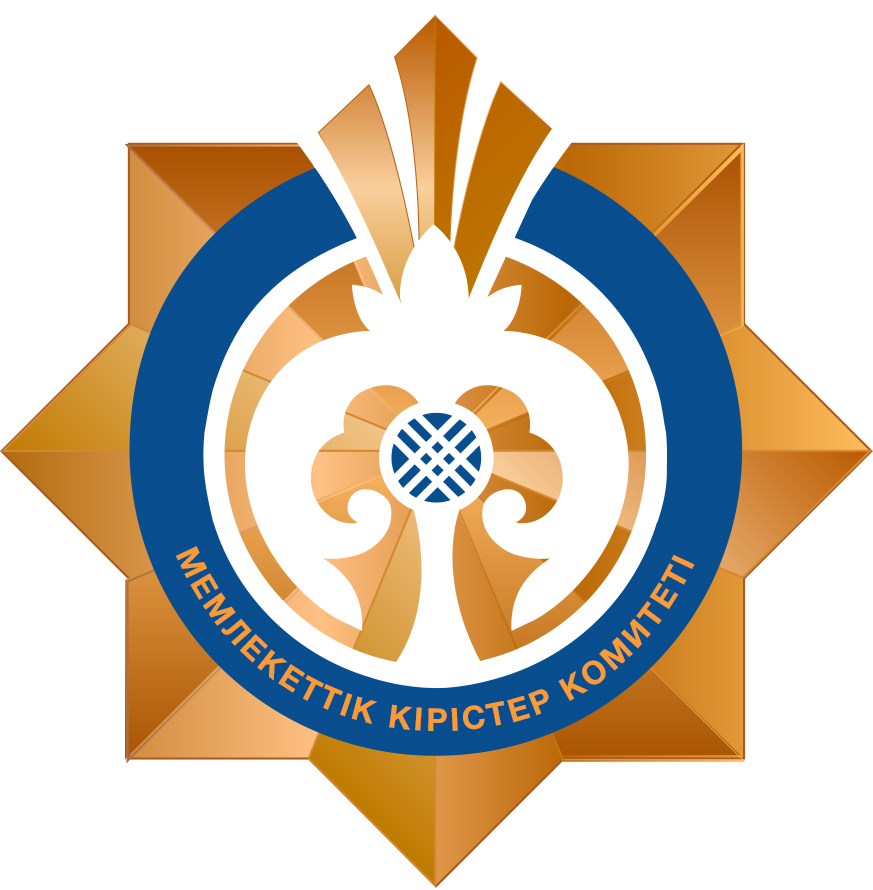 Министерства финансов Республики КазахстанНаименование и ИИН/БИН налогоплательщика: _____________________________________________________________________________________________________________Наименование входного документа:_________________________________________________________________________________________________________________________Дата принятия входного документа: _____________________________________________Регистрационный номер: ______________________________________________________Наименование выходного документа: _______________________________________________________________________________________________________________________Срок подготовки выходного документа согласно налоговому законодательству:_____________________________________________________________Номер «окна» для выдачи выходного документа: __________________________________Ф.И.О. и должность работника органа государственных доходов, принявшего входной документ:__________________________________________  ________________________                                                                                                                                        (подпись)Приложение 2к Регламенту государственной услуги «Присвоение персонального идентификационного номера (ПИН-код) производителям (импортерам) отдельных видов нефтепродуктов, а также на товары производителей и импортеров некоторых видов подакцизной продукции, авиационного топлива и мазута» Диаграмма функционального взаимодействия при оказании государственной услугичерез ИС Акциз и/или ИС УКМ Условные обозначения:Приложение 3к Регламенту государственной услуги «Присвоение персонального идентификационного номера (ПИН-код) производителям (импортерам) отдельных видов нефтепродуктов, а также на товары производителей и импортеров некоторых видов подакцизной продукции, авиационного топлива и мазута» Справочник бизнес-процессов оказания государственной услуги«Присвоение персонального идентификационного номера (ПИН-код) производителям (импортерам) отдельных видов нефтепродуктов, а также на товары производителей и импортеров некоторых видов подакцизной продукции, авиационного топлива и мазута»*СФЕ	- структурно-функциональная единица: взаимодействие структурных подразделений (работников) услугодателя, Государственной корпорации, веб-портала «электронного правительства»;	- начало или завершение оказания государственной услуги;- наименование процедуры (действия) услугополучателя и (или) СФЕ;	- вариант выбора;- переход к следующей процедуре (действию).Приложение 4к Регламенту государственной услуги «Присвоение персонального идентификационного номера (ПИН-код) производителям (импортерам) отдельных видов нефтепродуктов, а также на товары производителей и импортеров некоторых видов подакцизной продукции, авиационного топлива и мазута» Справочник бизнес-процессов оказания государственной услуги«Присвоение персонального идентификационного номера (ПИН-код) производителям (импортерам) отдельных видов нефтепродуктов, а также на товары производителей и импортеров некоторых видов подакцизной продукции, авиационного топлива и мазута» через ИС Акциз и\или ИС УКМ*СФЕ	- структурно-функциональная единица: взаимодействие структурных подразделений (работников) услугодателя, Государственной корпорации, веб-портала «электронного правительства»;	- начало или завершение оказания государственной услуги;- наименование процедуры (действия) услугополучателя и (или) СФЕ;	- вариант выбора;- переход к следующей процедуре (действию).